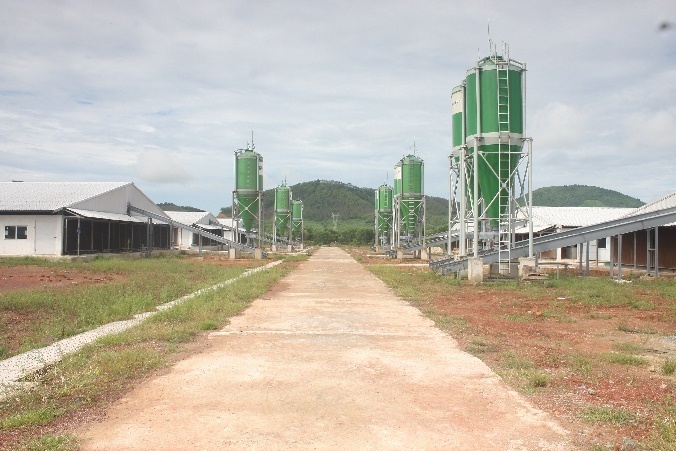 MỤC LỤCThông tin khái quátLời ngỏ của Hội đồng quản trị Công tyQuá trình hình thành và phát triểnCác thành tích và giải thưởng đạt đượcNgành nghề và địa bàn kinh doanhMô hình quản trịĐịnh hướng phát triểnCác rủi roTình hình Hoạt động sản xuất kinh doanhTổ chức và nhân sựTình hình đầu tư, thực hiện các dự ánTình hình tài chínhTình hình cổ đông, thay đổi vốn đầu tư chủ sở hữuTình hình hoạt động sản xuất kinh doanhTình hình tài chínhCải tiến về cơ cấu, tổ chức, chính sách, quản lýKế hoạch phát triển cho tương laiĐánh giá các mặt hoạt động của Công tyĐánh giá hoạt động của Ban Giám đốcKế hoạch và định hướng của Hội đồng quản trịHội đồng quản trịBan kiểm soátGiao dịch, thù lao, lương thưởng của Hội đồng quản trị, Ban Giám đốc, Ban kiểm soát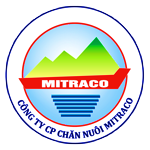 LỜI NGỎ CỦA HỘI ĐỒNG QUẢN TRỊ	Kính thưa Quý cổ đông!Năm 2021, Công ty nằm trong bổi cảnh khó khăn, thách thức chung của nền kinh tế và các đơn vị Tổng công ty, dịch bệnh Covid-19, Dịch tả lợn Châu phi (DTCP) tiếp tục bùng phát, diễn biến phức tạp, uy hiếp, tác động nặng nề, sâu sắc đến hoạt động, hiệu quả SXKD, làm đảo lộn, phá vỡ quy trình, kế hoạch tổ chức sản xuất, cũng như công tác điều hành, ảnh hưởng lớn đời sống của NLĐ:* Đặc biệt, dịch Covid-19 làm cho giá nguyên liệu đầu vào tăng cao, từ cuối 2020 đến nay, giá TĂGS tăng bình quân 30% và 20% so với đầu 2021; thuốc thú y tăng 15 – 20%. Việc giãn cách xã hội, cách ly y tế chống dịch làm cho thị trường tiêu thụ sản phẩm bị thu hẹp, giá bán sản phẩm giảm sâu, liên tục, hàng tồn kho lớn: giá bán bình quân quý 1-74.900 đ/kg; quý 2-65.700 đ/kg; quý 3-49.700 đ/kg; quý 4-42.000 đ/kg; giá bán bình quân lợn thương phẩm 2021 là 56.400 đ/kg, đạt 87% giá bán kế hoạch và 72% giá bán cùng kỳ năm 2020. Bên cạnh đó, từ cuối quý 3 đến nay, hàng tồn kho bình quân hơn 2.000 con/tháng.v.v.* Tình hình dịch bệnh trên đàn gia súc tiếp tục phức tạp: bên cạnh, dịch LMLM, tai xanh thì DTCP tiếp tục tái bùng phát trên diện rộng, xâm nhiễm sâu, vào các trang trại lớn, uy hiếp, ảnh hướng rất lớn đến hoạt động, phá vỡ kế hoạch, quy trình và buộc phải áp dụng phương án phòng chống dịch cấp độ đặc biệt, phát sinh nhiều chi phí ..Dịch bệnh làm cho giá thành sản xuất tăng cao.Trước tình hình đó, Công ty luôn nhận được sự quan tâm, chỉ đạo trực tiếp, kịp thời của Đảng ủy, Hội đồng quản trị, Ban Tổng giám đốc Tổng công ty; sự hỗ trợ của chính quyền, sự hợp tác của các đối tác; đặc biệt sự đồng hành, đồng lòng và đoàn kết nội bộ, sự cố gắng của toàn thể CBCNV, người lao động để thực hiện nhiệm vụ 2021 và 3 nhiệm vụ mũi nhọn cho 6 tháng cuối năm 2021, nhờ đó Công ty vẫn giữ vững được an toàn đàn lợn, đảm bảo nguồn vốn, quy mô phục vụ cho SX 2022. Tuy nhiên, kết quả SXKD 2021 đạt thấp so với kế hoạch Đại hội đồng cổ đông giao.Một lần nữa, HĐQT Công ty xin trân trọng cảm ơn Quý cổ đông, nhà đầu tư, đội ngũ CBCNV, đối tác đã đồng hành cùng Công ty trong suốt những chặng đường vừa qua. Sự tin tưởng của Quý vị sẽ góp phần quan trọng cho chặng đường phát triển tiếp theo sẽ còn rất nhiều khó khăn, thử thách, Tôi mong rằng Quý cổ đông vẫn giữ vững niềm tin, sát cánh cùng Công ty để đi đến những chặng đường tiếp theo. 	Năm 2021 đã qua đi với nhiều khó khăn, Hội đồng quản trị cùng Ban lãnh đạo Công ty cổ phần chăn nuôi - Mitraco hy vọng sẽ cùng các Quý cổ đông, Quý khách hàng và đối tác bước sang một năm mới bằng việc nắm bắt những cơ hội và thành công mới. Kính chúc tất cả Quý vị hạnh phúc, sức khỏe và thành công!TM. HỘI ĐỒNG QUẢN TRỊ                  CHỦ TỊCH                                                                   Bùi Văn MinhĐịa bàn kinh doanh- Công ty có hệ thống các trang trại chăn nuôi liên kết rộng khắp trên toàn địa bàn tỉnh Hà Tĩnh: Với 04 cơ sở chăn nuôi lợn nái và 40 cơ sở chăn nuôi lợn thương phẩm- Thị trường tiêu thụ của Công ty không chỉ trong nội Tỉnh mà còn mở rộng khắp các tỉnh thành khác trên toàn quốc.- Công ty tư vấn chuyển giao công nghệ chăn nuôi cho một số trại nái tự chủ trên đại bàn Tỉnh.Các mục tiêu ngắn hạn và chủ yếu của Công ty.- Ổn định đàn nái, tiếp tục duy trì công tác phòng chống dịch bệnh.- Tái đầu tư cho sản xuất bằng việc bổ sung, nâng cấp đàn lợn giống; tu bổ lại hệ thống cơ sở hạ tầng. - Tiếp tục chuyển đổi mô hình sản xuất lợn thương phẩm từ các trang trại chăn nuôi hở sang các trang trại chăn nuôi bằng chuồng lạnh khép kín, quy mô lớn.Chiến lược phát triển trung và dài hạn- Tìm kiếm, chuyển đổi chất lượng đàn giống, đầu tư đổi mới công nghệ nhằm nâng cao chỉ tiêu kỹ thuật, hạ giá thành sản xuất để cạnh tranh trên thị trường khi giá bán về mức ổn định.- Hợp tác, phát triển các khu chăn nuôi mới đảm bảo yếu tố môi trường nhằm phát triển theo hướng chăn nuôi tập trung số lượng lớn.Các mục tiêu đối với môi trường, xã hội và cộng đồng- Sản xuất kinh doanh gắn liền với bảo vệ tốt môi trường sinh thái, hướng đến sự bền vững và có trách nhiệm.- Đem đến cho cộng đồng  sản phẩm an toàn, chất lượng nhất.- Tham gia tích cực vào công tác an sinh xã hội cộng đồng trên địa bàn. Góp phần xây dựng và thúc đẩy phát triển kinh tế xã hội cùng cộng đồng.Ngành chăn nuôi nói chung và chăn nuôi lợn nói riêng là ngành chịu ảnh hưởng nhiều tác động khách quan, nhiều rủi ro với mức độ thiệt hại khác nhau. Trong đó, rủi ro về dịch bệnh và thị trường là hai rủi ro khó kiểm soát nhất.*Rủi ro thị trường:- Thị trường đầu vào: Do Công ty chỉ đơn thuần là hoạt động chăn nuôi nên thị trường đầu vào đối với Công ty là rất quan trọng, việc dịch Covid 19 vẫn đang tiếp diễn làm cho chuỗi cung ứng hàng hóa trên toàn cầu bị gián đoạn, trong đó nguyên liệu sản xuất thức ăn gia súc của Việt Nam có đến 80% là phải nhập khẩu nên chi phí thức ăn gia súc đầu vào của Công ty luôn luôn phải đương đầu với việc tăng giá như thời gian qua và dự đoán trong ngắn hạn chưa giảm.- Thị trường đầu ra: Thị trường lợn hơi nay đã bảo hòa, nguồn cung – cầu đã không còn sự chênh lệch nên giá bán sẽ không còn đột biến như năm 2020. Trong khi giá đầu vào tăng cao liên tục thì hiệu quả từ việc chăn nuôi là hết sức khó khăn.* Rủi ro dịch bệnhĐối với chăn nuôi nói chung và chăn nuôi lợn nói riêng thì dịch bệnh hiện nay là điều luôn luôn thường trực, việc sử dụng vắc cin cũng chỉ đảm bảo được an toàn cho đàn gia súc được 50%, còn lại là nằm ở công tác an toàn sinh học. Tuy nhiên, hiện nay mật độ chăn nuôi trên địa bàn tỉnh Hà Tĩnh là dày đặc làm cho môi trường chăn nuôi tiềm ẩn dịch bênh. Đặc biệt, có một số loại dịch bệnh khi đã lây nhiễm thì sẽ xóa trắng cơ sở chăn nuôi 100% gây ra thiệt hại là vô cùng to lớn cho người chăn nuôi.* Rủi ro khácCác rủi ro khác như thiên tai, hoả hoạn, khủng bố ..v..v.. là những rủi ro bất khả kháng có thể gây thiệt hại cho tài sản, con người và ảnh hưởng tới hoạt động sản xuất kinh doanh của Công ty.TÌNH HÌNH HOẠT ĐỘNGTRONG NĂM 2021Với những khó khăn về dịch bệnh trên người ( Covid 19) và dịch bệnh trên đàn gia súc, HĐQT, BGĐ đã nhanh nhạy trong điều hành sản xuất, cùng với sự đoàn kết nội bộ đã đưa ra các giải pháp đồng bộ nâng cao chỉ tiêu sản xuất, tối ưu hóa lợi nhuận, tái đầu tư cho sản xuất, các giải pháp duy trì vốn và hướng tới cho các năm tiếp theo.GIỚI THIỆU HỘI ĐỒNG QUẢN TRỊÔng Bùi Văn Minh – Chủ tịch HĐQT* Sinh năm 1973;	* Trình độ chuyên môn: Đại học Tài chính Kế toán Hà Nội;	* Quá trình công tác	* Số cổ phần nắm giữ- Sở hữu cá nhân: Không;	- Sở hữu đại diện:  2.051.000 cổ phần, chiếm tỷ lệ 51,28% số cổ phần có quyền biểu quyết, sở hữu đại diện phần vốn của Tổng Công ty Khoáng sản và Thương mại Hà Tĩnh - CTCP;Ông Hồ Sỹ Huy Thảo – Ủy viên HĐQT* Sinh năm 1980* Trình độ chuyên môn: Thạc sỹ chính trị học* Quá trình công tác:* Số cổ phần nắm giữ: KhôngBà Võ Thị Hoa – Ủy viên HĐQT* Sinh năm 1982* Trình độ chuyên môn: Cử nhân kinh tế* Quá trình công tác:	Ông Nguyễn Hồng Hợp – Ủy viên HĐQT* Sinh năm 1977* Trình độ chuyên môn: Thạc sỹ quản lý tài nguyên và môi trường* Quá trình công tác:	Ông Hồ Văn Hưng – Ủy viên HĐQT* Sinh năm 1984* Trình độ chuyên môn: Thạc sỹ thú y* Quá trình công tác:GIỚI THIỆU BAN KIỂM SOÁTÔng Phùng Văn Tân: Trưởng ban kiểm soát* Sinh năm 1970* Trình độ chuyên môn: Cử nhân kinh tế* Quá trình công tác* Số cổ phần nắm giữ: KhôngÔng Nguyễn Đình Lục: Thành viên Ban kiểm soát* Sinh năm 1971* Trình độ chuyên môn:      Cử nhân kinh tế* Quá trình công tác* Số cổ phần nắm giữ- Sở hữu cá nhân: 700 Cổ phần; chiếm tỷ lệ 0,0175% số cổ phần có quyền biểu quyết.- Sở hữu đại diện:  KhôngBà Nguyễn Thị Hồng Vân: Thành viên Ban kiểm soát* Sinh năm 1988* Trình độ chuyên môn:      Kỹ sư kinh tế* Quá trình công tác	GIỚI THIỆU BAN ĐIỀU HÀNHÔng Hồ Sỹ Huy Thảo : Giám đốc Công ty	(xem ở phần giới thiệu Hội đồng quản trị)Ông Hồ Văn Hưng: Phó giám đốc công ty	(xem ở phần giới thiệu Hội đồng quản trị)* Số cổ phần nắm giữ:- Sở hữu cá nhân: 0 CP; Tỷ lệ: 0 số cổ phần có quyền biểu quyết- Sở hữu đại diện: KhôngÔng Nguyễn Văn Hòa – Kế toán trưởng* Sinhnăm 1989* Trình độ chuyên môn: Cử nhân kinh tế* Quá trình công tác* Số cổ phần nắm giữ- Sở hữu cá nhân: 0 Cổ phiếu; chiếm tỷ lệ: 0% số cổ phần có quyền biểu quyết.- Sở hữu đại diện: KhôngNGƯỜI LAO ĐỘNG: Tính đến thời điểm 31/12/2021, Công ty có 134 lao động trong đó có 93 nam và 46 nữCác chỉ tiêu tài chính chủ yếu: Cổ phần: Vốn điều lệ của Công ty: 40.000.000 đồngTổng số cổ phần của Công ty Cổ phần Chăn nuôi Mitraco: 4.000.000 cổ phầnTổng số cổ phần đang lưu hành: 			4.000.000 cổ phầnLoại cổ phần đang lưu hành: 			Cổ phần phổ thôngCổ phiếu quỹ: KhôngCơ cấu cổ đông: Theo danh sách cổ đông chốt ngày 21/10/2021 cổ đông của công ty chủ yếu là cổ đông trong nước chiếm 96,74%.Trong đó cổ đông lớn nhất là Tổng công ty Khoáng sản và Thương mại Hà Tĩnh – CTCP.	Cơ cấu cổ đông tại ngày 21/10/2021Danh sách cổ đông nắm giữ trên 5% vốn cổ phần của Công tyTình hình thay đổi vốn đầu tư của chủ sở hữu: khôngCổ phiếu quỹ: Trong năm 2021, Công ty không có sự mua bán và giao dịch về cổ phiếu quỹ.BÁO CÁO VÀ ĐÁNH GIÁ CỦA BÁN GIÁM ĐỐCTình hình tài sảnTình hình nợ phải trảCác khoản nợ phải trả giảm so với năm 2020 5,4%. Cơ cấu nợ phải trả là nợ ngắn hạn.Công tác quản trị, điều hành- Tổng kết năm 2020, BĐH đã đưa ra mục tiêu: quyết tâm giữ vững an toàn dịch bệnh; tập trung đầu tư chiều sâu công tác kỹ thuật, nâng cao chỉ tiêu, chất lượng sản phẩm, hạ giá thành; tăng cường công tác quản lý và chăm lo đời sống người lao động; sơ kết 6 tháng, tình hình thị trường bắt đầu lao dốc, BĐH đã cụ thể, chi tiết và tập trung thực hiện 3 mũi nhọn để ứng phó với tình hình dịch bệnh, thị trường. Đồng thời chủ trương “sống chung với dịch” thích ứng, linh hoạt thực hiện nhiệm vụ kép “vừa sản xuất vừa chống dịch” để ổn định tình hình, sản xuất.- Phân công nhiệm vụ BĐH, giao khoán chỉ tiêu, giao chịu trách nhiệm cá nhân trong quản lý, điều hành toàn bộ hoạt động cho trưởng đơn vị, trưởng phòng; các đơn vị xây dựng KH thực hiện nhiệm vụ năm, 6 tháng, hàng tháng. Vì vậy, đã phát huy vai trò, trách nhiệm của đội ngũ cốt cán, góp phân quan trọng trong thực hiện nhiệm vụ và ổn định tình hình trong điều kiện mới. - Duy trì chế độ chào cờ gắn đối thoại với NLĐ, sinh hoạt tổ... đảm bảo chế độ thông tin 2 chiều; mọi chủ trương, chỉ đạo của TCT, Công ty đều đến trực tiếp NLĐ và ngược lại, vì vậy, làm tốt công tác giáo dục chính trị, tư tưởng, giữa vững ổn định tình hình.- Công ty là đơn vị đầu tiên tại Hà Tĩnh thực hiện đầy đủ và được cấp chứng nhận cơ sở an toàn dịch bệnh và cơ sở đủ điều kiện chăn nuôi theo Luật Chăn nuôi.Về công tác an toàn, phòng chống dịch:- Ban điều hành xác định là đơn vị đặc thù, không thể dừng sản xuất, nên đã triển khai thực hiên nghiêm túc, quyết liệt công tác Phòng chống dịch Covid- 19 trên người theo chỉ đạo của BCĐ tỉnh, Tổng công ty; kiểm soát việc thực hiện khuyến cáo 5K và tổ chức tiêm 2 mũi vacxin cho 100% lao động và khách hàng, vệ tinh trong quý 3. Vì vậy, đến thời điểm hiện nay, Công ty đảm bảo an toàn.- Phòng chống dịch trên đàn lợn: xác định đây là yếu tố quyết định sự tồn tại của Công ty, là nhiệm vụ xuyên suốt, không thể lơ là, BĐH đã giao HĐKT đánh giá tình hình dịch tễ trên địa bàn, thực hiện rà soát, hoàn thiện Quy trình ATSH, phương án chống, dập dịch và ưu tiên tập trung nguồn lực cho công tác chống dịch, tăng cường kiểm soát việc thực hiện. Tổ chức diễn tập phương án dập dịch, ứng phó với tình huống xấu xảy ra. Qua thực tiễn phòng chống dịch, đội ngũ kỹ thuật có thêm kinh nghiệm, kỹ năng nghề nghiệp.Về công tác kỹ thuật- Ngay từ đầu năm, HĐKT đưa ra các giải pháp kỹ thuật để thực hiện chiến lược “ tập trung vào chiều sâu công tác kỹ thuật”: nâng chất lượng đàn giống; rà soát, sửa đổi, xây dựng lại định mức KTKT; xây dựng được hệ thống định mức thuốc thú y, quy trình sử dụng các dòng thức ăn phù hợp với thực tế nhằm, nâng tốc độ tăng trưởng của con lợn, nâng cao được số con cai sữa/nái.+ Tại TT Kỳ Phong: đưa vào sản xuất ổn định đàn nái cấp bà và đàn đực cấp ông và cấp bố mới nhập, đã phát huy hiệu quả cũng như chuẩn hóa công tác làm giống, có bước đột phá với chỉ tiêu số con cai sữa/nái, giảm tỷ lệ chết loại thải lợn cai sữa, thương phẩm so với kế hoạch; xử lý dứt điểm lưu thai, tiêu chảy lợn con, nấm viêm da tiết dịch kéo dài. Công ty đã kịp thời xin ý kiến chỉ đạo của TCT, HĐQT để đầu tư hệ thống xử lý môi trường, nguồn nước kịp thời đảm bảo SX, giải quyết mầm bệnh, nguy cơ xâm nhiễm do nguồn nước, đặc biệt ổn định tình hình của cộng đồng dân cư, giữ vững an ninh trật tự tại địa phương. + Tại TT Thạch Vĩnh: khắc phục tình trạng xuống cấp chuồng trại, tổ chức sản xuất đàn nái cấp bà; đã giải quyết cơ bản tình trạng viêm da, viên rốn lợn con, viêm nái kéo dài; đã xây dựng phương án phòng chống dịch uy hiếp từ các ổ dịch bao quanh, đặc biệt đã triển khai phương án đặc biệt chống dịch, đúng như PTTĐ “chống dịch như chống giặc”, bảo vệ đàn nái, giảm thiệt hại kinh tế. Ổn định nhanh công tác tổ chức sản xuất tại đơn vị, thích ứng với tình hình mới; đảm bảo các điều kiện để tiếp nhận việc điều chuyển 500 nái từ trại nái Kỳ Bắc về an toàn.+ Phòng quản lý vệ tinh: Các vệ tinh nái Sơn Long và Cẩm Lạc ổn định và duy trì các chỉ tiêu kỹ thuật đã đạt được khá cao trong thời gian dài. Ổn định sản xuất tại các trại thuê; đưa tối đa lợn con 21 ngày tuổi ra nuôi; triển khai giao khoán đã nâng cao ý thức tinh thần trách nhiệm trong quản lý và SX tại các trại thuê. Tỷ lệ chết loại thải những tháng cuối năm giảm mạnh đạt và vượt kế hoạch được giao. HĐKT, các Tổ kỹ thuật đưa ra các giải pháp đồng bộ để khắc phục các vấn đề tồn tại trong 6 tháng đầu năm: nâng cao sức khỏe toàn đàn; chất lượng, trọng lượng lợn 21, 63 ngày và lợn thương phẩm; nâng cao kỹ năng thăm khám, theo dõi diễn biến sức khỏe đàn lợn hàng ngày; lấy mẫu tầm soát, đưa ra phác đồ điều trị kịp thời. Nâng cao các chỉ tiêu kỹ thuật, tăng số con cai sữa/nái đạt trên 10,5 con, giảm tỷ lệ chết loại thải ở lợn 63 ngày tuổi và lợn thương phẩm. Về công tác quản lý tài chính, vốn và giá thành:- Mũi nhọn giảm giá thành được BĐH quyết liệt thực hiện đồng bộ các giải pháp như: xây dựng, ban hành quy trình định mức sử dụng thức ăn, thuốc thú y theo hướng tiết kiệm, giảm được hơn 600 trđg /tháng; giao khoán công tác bảo trì, bão dưỡng hệ thống MMTB khai thác tối đa công suất, giảm thiểu hỏng hóc; xây dựng chương trình tiết kiệm điện; khoán vật tư sản xuất, giảm 20 triệu đồng/tháng. Làm việc với các nhà cung cấp thức ăn tăng hạn mức công nợ (chiếm dụng 15 tỷ đồng); kéo dài thời gian thanh toán lên 2 tháng khi cấp thuốc thú y; đàm phán giảm 5% cước vận chuyển; Linh hoạt cân đối dòng tiền và chiếm dụng vốn nhà cung cấp nên giảm giảm phát sinh chi phí tài chính; Tiết kiệm chi phía QLDN; cắt giảm các chi phí về bốc xếp, tăng bo xuất bán....những kết quả đạt được khá lớn, nhưng nhỏ so với mức tăng giá nguyên liệu đầu vào. - Căn cứ theo tình hình thực tế, ban hành các biểu mẫu quản lý phù hợp với người làm và người quản lý, giúp quản lý được việc sử dụng thức ăn gia súc, thuốc thú y tại các trang trại; Thực hiện quy định báo cáo ngày, cập nhật sổ sách theo dõi tại các tổ, tiến hành kiểm kê định kỳ, đột xuất cân đối số liệu theo từng tháng, cân đối thừa thiếu và khấu trừ vào chi phí của các tổ, hộ vệ tinh.- Đàm phán, ký kết gia hạn hợp đồng gia công với 2 trại nái, 30 trại vệ tinh thương phẩm với những điều chỉnh theo hướng tăng gía gia công đi kèm với việc nâng cao các chỉ tiêu kỹ thuật.- Tiếp tục thực hiện chủ trương cải tạo chuồng từ công nghệ hở sang kín và hợp đồng thuê để tổ chức chăn nuôi (đến nay, đã hợp đồng gia công, thuê chuồng kín 19 hộ, quy mô đạt 17.500 con/lứa), tính cả 2 TT thì số chuồng kín đã đáp ứng 80% nhu cầu chăn nuôi lợn TP của Công ty. Với số tiền đầu tư là 6 tỷ đồng. Về công tác tổ chức, cán bộ và lao động- Đưa vào vận hành Phòng QLVT với chức năng như 01 trung tâm sản xuất; thanh lý hợp đồng trại nái gia công Kỳ Bắc, chuyển nái về TT Thạch Vĩnh;- BĐH được bổ sung PGĐ kỹ thuật nên có thuận lợi trong công tác điều hành, tổ chức sản xuất và phòng chống dịch. Đội ngũ trưởng đơn vị, cốt cán có bước trưởng thành vượt bực, phát huy vai trò, trách nhiệm tập thể, đặc biệt trong tình hình mới, dịch bệnh bùng phát, công tác điều hành cơ bản qua hệ thống email, zalo cũng là thước đo, đánh giá cán bộ.- Trong kỳ đã bổ nhiệm 02 PGĐ trung tâm, 01 Phó phòng quản lý vệ tinh và luân chuyển kỹ thuật quản lý các trại nái gia công.Kế hoạch năm 2022:Tổng đàn nái: 3.200 nái.Doanh thu: 330 tỷ đồngLợi nhuận sau thuế: 15 tỷ đồngNộp ngân sách nhà nước: 1,6 tỷ đồng Thu nhập bình quân người lao đồng: 8.700.000 đồng/người/tháng.Giải pháp thực hiện:Công tác an toàn dịch bệnh:- Phòng chống dịch Covid-19: Đây là nhiệm vụ quan trọng, thường xuyên, tuyệt đối không lơ là, chủ quan; tiếp tục rà soát, kiểm soát thực hiện Quy trình, phương án chống dịch; linh hoạt, thích ứng theo tinh thần NQ 128/NQ-CP ngày 11/10/2021 của Chính phủ, các khuyến cáo 5K của ngành y tế, “1 cung đường 2 điểm đến”, xác định sống chung với dịch, thực hiện nhiệm vụ kép “vừa sản xuất vừa chống dịch” để thực hiện nhiệm vụ SXKD 2022. Hoàn thiện trước 30/1/2022.- Phòng chống DTCP và các các dịch bệnh khác trên đàn lợn: Tiếp tục phát động thực hiện PTTĐ “Chống dịch như chống giặc”, thực hiện rà soát phương án, quy trình trong công tác phòng chống, bổ cứu, hoàn chỉnh, kiểm soát lỗ hổng; Thực hiện nghiêm quy trình ATSH, kiểm soát khử trùng, xử lý dứt điểm từng công đoạn ngăn ngừa mầm bệnh xâm nhiễm; Bám trại, bám sản xuất, bám quy trình, nắm tình hình dịch tễ để phát hiện sớm, khoanh vùng, cách ly dập dịch nhanh. Qua 3 năm từ ngày đại DTCP bùng phát, ngoài việc thực hiện tốt ATSH thì công nghệ chăn nuôi chuồng kín mang lại hiệu quả kinh tế và an toàn dịch. Vì vậy, tiếp tục lựa chọn vùng, đối tượng để phát triển thêm hệ thống trang trại thương phẩm kín đáp ứng đủ nhu cầu của công ty.Công tác kỹ thuật: Tận dụng tối đa nguồn lực hiện có nhằm nâng cao năng suất, giảm giá thành sản phẩm tăng tính cạnh tranh:- Với cơ sở chăn nuôi, quy mô con giống hiện tại HĐKT tập trung xây dựng kế hoạch sản xuất chi tiết ngay từ đầu năm, BĐH giao khoán trực tiếp cho các Trưởng đơn vị với các yêu cầu: nâng cao tỷ lệ nái hữu dụng; nâng cao chất lượng lợn các đối tượng; khoán số con con cai sữa/nái/năm; số con xuất giống 63 ngày/nái/năm; số con xuất bán thương phẩm/nái/năm.- Với thương hiệu “Lợn hậu bị Mitraco” đã được thị trường ghi nhận về chất lượng, năng suất, BĐH và HĐKT tiếp tục chuẩn hóa công tác làm giống hậu bị tại 2 trung tâm; Bộ phận kinh doanh có chiến lược thị trường để định hướng sản xuất trong tương lai về thị trường lợn hậu bị và lợn giống thương phẩm. Nghiên cưu ứng dụng phần mềm kiểm soát sản xuất giống.-  Hội đồng kỹ thuật điều chỉnh Quy trình, định mức sử dụng thức ăn, thuốc thú y cho các đối tượng lợn với 3 kịch bản: i.Chương trình năng suất tốt áp dụng khi thị trường giá bán cao; ii.Chương trình tối ưu áp dụng khi thị trường bình thường, giá bán bằng hoặc xấp xỉ giá thành; iii. Chương trình giảm chi phí áp dụng khi thị trường giá bán thấp hơn giá thành sản xuất. Căn cứ các chương trình trên Công ty sẽ chủ động, linh hoạt ứng phó điều chỉnh khi thị trường có các diễn biến đi kèm.Cải tiến, nâng cao công tác kiểm tra, kiểm soát:- Căn cứ trên quy mô đàn, nhu cầu lao động Phòng kế toán chủ trì xây dựng chương trình khoán đến tận các đơn vị ngay từ đầu năm và áp dụng vào việc chi trả tiền lương sản phẩm.- Trưởng các đơn vị trên cơ sở kế hoạch sản xuất kinh doanh từ đầu năm. Tổ chức lên kế hoạch triển khai thực hiện và giao nhiệm vụ cho các tổ và cá nhân. Xây dựng lộ trình kế hoạch từng tháng, từng quý và cả năm sát với tình hình thực tế.- Do địa bàn rộng, việc quản lý trực tiếp rất khó khăn: Phòng quản lý vệ tinh, Phòng kế toán nâng cao công tác quản lý qua việc cải tiến các mẫu biểu báo cáo, hình thức báo cáo nhằm việc kiểm tra, kiểm soát được chặt chẽ, tránh thất thoát.- Tiếp tục thực hiện công tác KHOÁN tại các đơn vị đến tận tổ, tận người lao động trực tiếp, hàng tháng đánh giá kết quả việc thực hiện để xếp loại lao động và trả lương; Trưởng các đơn vị phải chịu trách nhiệm về việc tiếp nhận, vận hành các trang thiết bị được cung cấp.- Bổ sung, hoàn thiện hệ thống quy định về công tác quản lý đảm bảo đồng bộ, dễ làm, dễ kiểm soát.- Mỗi tổ, đơn vị, phòng ban, tổ kỹ thuật, HĐKT đưa ra các giải pháp khả thi để cụ thể hóa và hiện thực hóa mũi nhọn tiết kiệm và các chương trình tiết kiệm, cắt giảm chi phí đã và đang thực hiện để hạ giá thành. Đây là yếu tố thành bại trong điều kiện, tình hình thị trường hiện nay.BÁO CÁO PHÁT TRIỂN BỀN VỮNGVề kinh tế Năm 2021, Công ty nằm trong bổi cảnh khó khăn, thách thức chung của nền kinh tế và các đơn vị Tổng công ty, dịch bệnh Covid-19, Dịch tả lợn Châu phi (DTCP) tiếp tục bùng phát, diễn biến phức tạp, uy hiếp, tác động nặng nề, sâu sắc đến hoạt động, hiệu quả SXKD, làm đảo lộn, phá vỡ quy trình, kế hoạch tổ chức sản xuất, cũng như công tác điều hành, làm ảnh hưởng lớn đời sống của người lao động. Tuy nhiên hoạt động sản xuất của Công ty vẫn được đảm bảo, duy trì được việc làm cho người lao động và có thu nhập ổn định.Người lao động, đời sống thu nhập:       Do đặc thù hoạt động sản xuất của Công ty nên lao động bắt buộc phải ăn ở tập trung không được đi về nên lao động của Công ty thường xuyên có sự biến động. Trong năm Công ty tuyển dụng bổ sung 45 lao động (trong đó có 5 kỹ sư và bác sỹ thú y), thanh lọc trong kỳ 29 lao động; chi trả tiền lương kịp thời, đóng đầy đủ các loại bảo hiểm và các chế độ theo quy định cho NLĐ. TNBQ 8.9 triệu/ng/tháng; Phụ cấp cấm trại 500.000đ/ng/tg; tăng 5% lương Tháng công nhân; đóng BH các loại 1,62 tỷ đồng; lương, thưởng tết Nhâm Dần bình quân 20,1 triệu đồng/người; tăng chế độ tiền ăn, tổng chi phí tiền ăn 2,2 tỷ đồng; Khen thưởng PTTĐ cho các tập thể và cá nhân tổng số tiền 672 triệu đồng;  hỗ trợ công nhân hoàn cảnh khó khăn, thăm hỏi tri ân người lao động, chế độ ngày lễ…. 354 triệu đồng; tặng quà sinh nhật 500 ngàn/người; tiền tổ chức 2 triệu/tháng/đơn vị; hoạt động thăm hỏi, động viên kịp thời đến CBCNV…. Góp phần động viên NLĐ yên tâm công tác 	Mức lương bình quân qua các năm:Công tác cộng đồngCông ty tích cực tham gia các hoạt động xã hội theo đúng tinh thần chỉ đạo của Đảng ủy TCT: hiến máu nhân đạo; tặng quà Tết cho gia đình có hoàn cảnh khó khăn, chính sách trên địa bàn đóng quân, với số tiền 58,1 trđg; hỗ trợ xóm Vĩnh Cát đường điện thắp sáng trị giá 15 trđg; ủng hộ quỹ phòng chống dịch covid 19 của UBMTTQ tỉnh 70 triệu đồng; hỗ trợ quỹ khuyến học tỉnh 50 triệu đồng; hỗ trợ các điểm cách ly chống dịch của huyện Thạch Hà, Kỳ Anh gần 500kg thịt lợn; hỗ trợ xã Lưu Vĩnh Sơn máy khử trùng lưu động (18 triệu đồng), Hỗ trợ XD NTM tại các xã với số tiền 50 triệu đồng….Hoạt động sản xuất kinh doanh, thị trường:Công ty đã duy trì sản xuất kinh doanh ổn định, mặc dù tình hình chung của cả nền kinh tế bị ảnh hưởng nặng nề của dịch Covid 19 nhưng Công ty vẫn đảm bảo duy trì hoạt động, tạo được việc làm và thu nhập ổn định cho người lao động.Về công tác quản trị nhân sự:Về nhân sự Hội đồng quản trị: Hiện HĐQT công ty có 05 thành viên.Về Ban điều hành: Mặc dù thị trường thuận lợi, nhưng công tác điều hành sản xuất gặp nhiều khó khăn do dịch Covid 19 và dịch tả lợn Châu phi bùng phát. Tuy nhiên, Ban điều hành đã tập trung làm tốt việc phân công nhiệm vụ cho các đầu mối, qua đó góp phần vào thành công chung của Công ty.Về công tác an toàn dịch bệnh:Dù tình hình dịch bệnh diễn biến phức tạp, nguy cơ lây lan cao nhưng Công ty đã triển khai tốt các biện pháp phòng ngừa và luôn ưu tiên cho phòng chống dịch. Vì vậy sức khỏe của đàn lợn luôn ổn định và không làm bùng phát dịch bệnh.	Trong năm 2021, Hội đồng Quản trị (HĐQT) tiếp tục chú trọng công tác giám sát tuân thủ các chỉ đạo điều hành, đảm bảo tất cả các Nghị quyết, Quyết định, chỉ đạo của HĐQT được giám sát tiến độ thực hiện chặt chẽ, thường xuyên và rõ trách nhiệm. HĐQT đã thực hiện giám sát Ban Điều hành theo quy định tại Điều lệ, Quy chế tổ chức và hoạt động của HĐQT, và các quy định phân cấp ủy quyền của HĐQT, của Giám đốc Công ty. Theo yêu cầu của HĐQT, Ban Điều hành đã hoạch định, xây dựng và đăng ký kế hoạch, nhiệm vụ cụ thể và tổ chức thực hiện, kịp thời báo cáo HĐQT các kết quả thực hiện, cũng như những tồn tại, vướng mắc và đề xuất để HĐQT xem xét xử lý, điều chỉnh phù hợpKết quả giám sát cho thấy Ban Giám đốc Công ty đã thực hiện nhiệm vụ được giao với tinh thần trách nhiệm cao nhất, mặc dù tình hình dịch bệnh trên đàn lợn và dịch covid 19 trên người diễn biến hết sức phức tạp làm đảo lộn, phá vỡ hết các kế hoạch hoạt động. Ban Giám đốc thực hiện nghiêm túc Nghị quyết Đại hội đồng cổ đông, các Nghị quyết, Quyết định của Hội đồng quản trị, đồng thời bám sát thực tiễn, linh hoạt trong công tác điều hành, phù hợp với biến động thị trường, điều kiện dịch tễ nhằm đem lại hiệu quả kinh doanh tốt nhất. HĐQT đánh giá cao những nỗ lực, giải pháp của Ban điều hành vì sự ổn định, an toàn và phát triển bền vững của Công ty.Kế hoạch năm 2022Tổng đàn nái: 3.200 nái.Doanh thu: 330 tỷ đồngLợi nhuận sau thuế: 15 tỷ đồngNộp ngân sách nhà nước: 1,6 tỷ đồng Thu nhập bình quân người lao đồng: 8.700.000 đồng/người/tháng.QUẢN TRỊ CÔNG TYThành viên và cơ cấu của Hội đồng quản trịHiện nay HĐQT gồm có 05 thành viênÔng Bùi Văn Minh			- Chủ tịch HĐQTÔng Hồ Sỹ Huy Thảo			- Ủy viên HĐQTÔng Hồ Văn Hưng				- Ủy viên HĐQTÔng Nguyễn Hồng Hợp			- Ủy viên HĐQTÔng Võ Thị Hoa 					- Ủy viên HĐQT độc lậpCác tiểu ban thuộc Hội đồng quản trị	Với quy mô hiện tại, Công ty không thành lập các tiểu banHoạt động của Hội đồng quản trị- Hội đồng quản trị công ty đã xây dựng chương trình công tác và phân công nhiệm vụ cụ thể cho từng thành viên, tổ chức họp thường kỳ hàng quý để kiểm tra việc thực hiện kế hoạch sản xuất kinh doanh của Công ty và xây dựng kế hoạch điều hành cho các quý tiếp theo.- HĐQT Công ty đã tổ chức các phiên họp theo đúng quy định tại Điều lệ Công ty, thường xuyên chỉ đạo, phối hợp, trao đổi, hỗ trợ Ban điều hành xử lý, tháo gỡ những khó khăn vướng mắc trong hoạt động SXKD, kịp thời đưa ra phương án, giải pháp phù hợp, nhờ đó các giải pháp, chiến lược đưa ra đều có tính khả thi góp phần duy trì hoạt động của Công ty trong thời kỳ hết sức khó khăn.	- Thông qua kiểm tra, giám sát và công tác kiểm toán định kỳ, việc sử dụng vốn của công ty đúng mục đích, có hiệu quả.CÁC NGHỊ QUYẾT VÀ QUYẾT ĐỊNH CỦA HĐQTHoạt động của thành viên Hội đồng quản trị độc lậpThành viên Hội đồng quản trị độc lập tham gia tất cả các cuộc họp và giải quyết các vấn đề thuộc thẩm quyền của Hội đồng quản trị. Thành viên HĐQT độc lập đã đóng góp những ý kiến quý báu trên tinh thần độc lập, đóng góp vào sự phát triển của Công tyDanh sách các thành viên Hội đồng quản trị có chứng chỉ đào tạo về quản trị công ty: KhôngThành viên và cơ cấu của Ban kiểm soátBan kiểm soát gồm có 03 thành viênÔng: Phùng Văn Tân		- Trưởng Ban kiểm  soátÔng: Nguyễn Đình Lục 		- Thành viên Ban kiểm soátÔng: Nguyễn Thị Hồng Vân	- Thành viên Ban kiểm soátHoạt động của Ban kiểm soátTrong năm 2021, Ban Kiểm soát đã bám sát chương trình hoạt động để triển khai công tác, cụ thể như sau:- Thực hiện giám sát, kiểm tra tính hợp lý, hợp pháp, tính trung thực và mức độ cẩn trọng trong quản lý, điều hành hoạt động SXKD của Công ty;- Tham gia các phiên họp định kỳ và bất thường của HĐQT- Giám sát việc thực hiện Nghị quyết Đại hội đồng cổ đông và các nghị quyết của HĐQT.- Kiểm tra việc tuân thủ một số Quy trình nghiệp vụ, Quy định nội bộ của Công ty- Xem xét về tình hình quản lý công nợ; sửa chữa lớn; việc ký kết, thực hiện hợp đồng mua vật tư hàng hóa.- Giám sát kết quả kiểm toán Báo cáo tài chính năm 2021 của Công ty- Thẩm định Báo cáo kết quả kinh doanh, Báo cáo tài chính, Báo cáo công tác quản lý của HĐQT năm 2021.Qua kiểm tra giám sát, Ban kiểm soát đều có Báo cáo kết quả kiểm soát và đã có ý kiến góp ý với HĐQT,Giám đốc trong công tác quản lý và điều hành. Nhìn chung, công tác điều hành của HĐQT, Ban Giám đốc đều tuân thủ đúng theo Điều lệ Công ty, các quy tắc, quy chế chung và Pháp luật của Nhà nước. Các cuộc họp của Ban kiểm soátLương, thưởng, thù lao, các khoản lợi íchGiao dịch cổ phiếu của cổ đông nội bộ:  Không Hợp đồng hoặc giao dich với cổ đông nội bộ: KhôngViệc thực hiện các quy định về quản trị Công ty: Công ty luôn tuân thủ và thực hiện đúng theo quy định pháp luật, quy chế nội bộ về quản trị công ty, đồng thời xem xét các thông lệ tốt về quản trị để áp dụng sao cho phù hợp với doanh nghiệp và mang lại hiệu quả thực tế.BÁO CÁO TÀI CHÍNHNăm 2021Phần thuyết minh Báo cáo tài chính đã công bố tại ngày 11/03/2022 tại website: www.channuoimitraco.com.vn	NămDanh hiệu Số, ngày, tháng, năm, quyết định công nhận danh hiệu thi đua, cơ quan ban hành quyết định2011Tập thể lao động xuất sắcQĐ số 137/QĐ-UBND ngày10/01/2012 UBND Tỉnh2011ĐV.dẫn đầu PT thi đuaQĐ – UBND tỉnh Hà Tĩnh2012Tập thể lao động xuất sắcQĐ số 236/QĐ-UBND ngày 18/01/2013-UBND Tỉnh2013Tập thể lao động xuất sắcQĐ số 55/QĐ-UBND ngày 06/01/2014- UBND Tỉnh2014Cờ thi đua của UBND TỉnhSố QĐ số 4356/QĐ-UBND ngày 31/12/2014 UBND Tỉnh2012 -2015 Doanh nghiệp Hà Tĩnh tiêu biểu  Đơn vị được UBND tỉnh chứng nhận là doanh nghiệp tiêu biểu cấp Tỉnh2015Đơn vị điển hình tiến tiến giai đoạn 2010 - 2015Chứng nhận số /QĐ – UBND tỉnh ngày 26/8/2015- UBND tỉnh2015Doanh nghiệp vì người lao độngChứng nhận số 40/ QĐ- LĐLĐ ngày 24/04/2015 của Liên đoàn lao động tỉnh Hà Tĩnh.2015Đơn vị hoàn thành xuất sắc nhiệm vụ QĐ số 200/QĐ – TCT ngày 31/ 12/2015 của TCT 2015Cờ thi đua của UBND tỉnhQĐ số 75/QĐ – UBND ngày 08/1/2016- UBND Tỉnh Hà Tĩnh.2016Huân chương Lao động hạng baQĐ số 638 /QĐ - CTN ngày 30 /03/2016 - Chủ tịch nước2020Cờ thi đua của UBND tỉnhQĐ số 4383/QĐ-UBND ngày 23/12/2020 – UBND tỉnh Hà Tĩnh.2021Bằng khen của UBND tỉnhQĐ số 4053/QĐ-UBND ngày 13/12/2021 của UBND tỉnh Hà TĩnhMã ngànhNgành nghề kinh doanh0145(Chính)Chăn nuôi lợn Chi tiết: Chăn nuôi lợn siêu nạc; sản xuất, kinh doanh lợn thương phẩm, lợn giống các cấp;7490Hoạt động chuyên môn, khoa học và công nghệ khác chưa được phân vào đâuChi tiết: Tư vấn chuyển giao công nghệ chăn nuôiTTChỉ tiêuĐVTTH 2020KH 2021TH 2021TH2021
/TH2020TH 2021
/KH 2021IChỉ tiêu kinh tếChỉ tiêu kinh tế1Tổng doanh thuTr.đ397.703350.200400.517100,7%114,3%2LN sau thuếTr.đ95.37745.0288.6499,1%19,21%3TNBQ người LĐđ/ng/th8.484.0008.500.0008.780.000103,5%101%IIChỉ tiêu sản xuấtChỉ tiêu sản xuất1Lợn con 21 ngày tuổiCon67.64082.26081.675120,7%99,29%2Lợn giống thương phẩm 63 ngày tuổiCon65.69778.31776.036115,7%97,09%3Lợn thương phẩm XCCon49.86748.26361.898124,1%128,2%4Lợn giống hậu bị Con2.0201.05660429,9%57,2%Thời gianĐơn vị công tácChức vụ10/1995 đến 3/2003Thanh tra viên Thanh tra tỉnh Hà TỉnhChuyên viên4/2003 đến 5/2005Phòng Tài chính Kế toán Tổng công ty Khoáng sản và Thương mại Hà Tĩnh - CTCP;Nhân viên 6/2005 đến 11/2017Phòng Tài chính Kế toán Tổng công ty Khoáng sản và Thương mại Hà Tĩnh – CTCP;Phó phòng 11/2017 đến nayPhòng Tài chính Kế toán Tổng công ty Khoáng sản và Thương mại Hà Tĩnh – CTCP;Kế toán trưởngTừ 06/2013 đến nayKiêm nhiệm Hội đồng quản trị tại Công ty CP chăn nuôi – MitracoChủ tịch Hội đồng quản trịThời gianĐơn vị công tácChức vụTừ tháng 08/2004- 04/2012Tổng công ty Khoáng sản và Thương mại Hà Tĩnh Cán bộ Phòng Hành chính – Tổng hợp, thư ký ISO Tổng Công tyTừ tháng 04/2012-08/2015Tổng công ty Khoáng sản và Thương mại Hà TĩnhPhó phòng Hành chính- Tổng hợp; Phó Chánh văn phòng Đảng ủy; Thư ký ISO Tổng Công ty; Thư ký TGĐ Tổng Công tyTừ tháng 08/2015-12/2016Tổng công ty Khoáng sản và Thương mại Hà TĩnhỦy viên BCH Đảng bộ Tổng Công ty; Phó phòng Hành chính- Tổng hợp; Thư ký ISO Tổng Công ty; Thư ký TGĐ Tổng Công tyTừ tháng 01/2017-5/2017Tổng công ty Khoáng sản và Thương mại Hà TĩnhĐảng ủy viên, Phó Trưởng phòng Hành chính – Tổng hợp; Trợ lý Tổng Giám đốc; Thư ký ISO Tổng Công ty.Từ tháng 04/2017 đến nayKiêm nhiệm thành viên HĐQT tại Công ty CP Chăn nuôi -MitracoThành viên Hội Đồng quản trịTừ tháng 05/2017 đến tháng 06/2017Công ty CP Chăn nuôi –MitracoPhó Giám đốc Công tyTừ tháng 06/2017 đến tháng 08/2017Công ty CP Chăn nuôi –MitracoPhó Giám đốc Phụ trách Công tyTừ tháng 08/2017 đến nayCông ty CP Chăn nuôi –MitracoBí thư Đảng bộ cơ sở, Phó Giám đốc Phụ trách Công tyTừ tháng 08/2018Công ty CP Chăn nuôi –MitracoBí thư Chi bộ, Giám đốc Công tyThời gianĐơn vị công tácChức vụTừ năm 2004 – năm 2006Tập đoàn dệt may Việt NamNhân viên kế toánTừ năm 2006 – đến nayTổng công ty Khoáng sản và Thương mại Hà TĩnhNhân viên kế toán Tháng 5/2020 đến nayKiêm nhiệm thành viên HĐQT tại Công ty CP Chăn nuôi -MitracoThành viên HĐQTThời gianĐơn vị công tácChức vụ06/10/2003 đến 31/5/2014Tổng công ty Khoáng sản và Thương mại Hà TĩnhNhân viên phòng mỏ01/6/2014 đến 04/4/2018Tổng công ty Khoáng sản và Thương mại Hà TĩnhPhó trưởng phòng mỏ 05/4/2018 đến nayTổng công ty Khoáng sản và Thương mại Hà TĩnhPhó trưởng phòngkỹ thuật và môi trường.Tháng 05/2020 đến nayKiêm nhiệm thành viên HĐQT tại Công ty CP Chăn nuôi -MitracoThành viên HĐQTThời gianĐơn vị công tácChức vụ07/2007 – 08/2009Công ty TNHH Unipresident Việt Nam – Bình DươngNhân viên09/2009 – 12/2009Công ty cổ phần chăn nuôi – MitracoNhân viên01/2010 – 07/2014Công ty cổ phần chăn nuôi – MitracoTổ trưởng07/2014 – 09/2014Công ty cổ phần Chăn nuôi – MitracoTrưởng bộ phận quản lý vệ tinh09/2014 – 01/2021Công ty cổ phần Chăn nuôi – MitracoTrưởng phòng quản lý vệ tinh01/2021 – đến nayCông ty cổ phần Chăn nuôi – MitracoPhó giám đốc04/2021 đến nayCông ty CP chăn nuôi – MitracoUV HĐQT, Phó giám đốc công tyThời gianĐơn vị công tácChức vụTừ tháng 05/2000 -  09/2003Trung tâm Tư vấn XD Hà TĩnhPhụ trách Kế toánTừ tháng 09/2003 - 06/2005Tổng Cty Khoáng sản và TM Hà TĩnhNhân viên phòng dự ánTừ tháng 06/2005 - 01/2006Tổng Cty Khoáng sản và TM Hà TĩnhPhó Phòng Dự ánTừ tháng 01/2006- Đến nayTổng Cty Khoáng sản và TM Hà TĩnhTrưởng Ban kiểm soátTừ tháng 9/2009 -04/2021Kiêm nhiệm thành viên Ban kiểm soát Công ty Cổ phần Chăn nuôi - MitracoThành viên Ban kiểm soátTừ tháng 4/2021 đến nayKiêm nhiệm Ban kiểm soát Công ty Cổ phần Chăn nuôi - MitracoTrưởng Ban kiểm soátThời gianĐơn vị công tácChức vụTừ tháng 09/2001 -  11/2004Xã Cẩm Vịnh, Cẩm Xuyên, Hà TĩnhCán bộ thú yTừ tháng 11/2004 - 09/2009Công ty chăn nuôi - MitracoTrưởng bộ phậnTừ tháng 10/2009 - 05/2015Công ty cổ phần chăn nuôi – MitracoTrưởng bộ phận, Phó chủ tịch công đoàn, thành viên ban kiểm soátTừ tháng 05/2016- Đến nayCông ty cổ phần chăn nuôi – MitracoGiám đốc trung tâm, thành viên ban kiểm soátThời gianĐơn vị công tácChức vụTừ tháng 12/2010 -  đến nayTổng công ty khoáng sản và thương mại Hà Tĩnh – CTCPThành viên ban kiểm soátTừ tháng 04/2021 – đến nayKiêm nhiệm thành viên Ban kiểm soát Công ty Cổ phần Chăn nuôi - MitracoThành viên ban kiểm soátThời gianĐơn vị công tácChức vụTừ tháng 11/2009- 4/2015Công ty cổ phần chăn nuôi – MitracoNhân viên kế toánTừ tháng 5/2015- 1/2017Công ty cổ phần chăn nuôi – MitracoPhụ trách kế toánTừ tháng 2/2017 đến nayCông ty cổ phần chăn nuôi – MitracoKế toán trưởngSTT                           Trình độSố lượng (người)1Trình độ trên Đại học022Trình độ Đại học, cao đẳng343Trình độ  Trung cấp284Lao động phổ thông75Tổng số139Chỉ tiêuĐvt20202021%Tăng (giảm)Tổng giá trị tài sảnTr.đồng130.743142.802109,2Doanh thu thuầnTr.đồng397.703400.517100,7Lợi nhuận từ hoạt động kinh doanhTr.đồng100.0399.5259,5Lợi nhuận khác Tr.đồng40611628,6Lợi nhuận trước thuếTr.đồng100.4459.6429,6Lợi nhuận sau thuếTr.đồng95.3778.6499,1Tỷ lệ lợi nhuận trả cổ tức%67,1Các chỉ tiêuĐvt2018201920202021Chỉ tiêu về khả năng thanh toán:Hệ số thanh toán ngắn hạn:TS ngắn hạn/Nợ ngắn hạnLần0,690,612,191,4Hệ số thanh toán nhanh:TS Ngắn hạn - Hàng tồn khoNợ ngắn hạnLần0,040,080,670,225Chỉ tiêu về cơ cấu vốn:Hệ số Nợ/Tổng tài sản%9299,826,949,3Hệ số Nợ/Vốn chủ sở hữu%11,9540,936,897,4Chỉ tiêu về năng lực hoạt động:Vòng quay hàng tồn kho:Giá vốn hàng bán    Hàng tồn kho bình quânvòng3,183,965,25,55Doanh thu thuần/Tổng tài sản%178229,45304280Chỉ tiêu về khả năng sinh lời:Hệ số Lợi nhuận sau thuế/Doanh thu  thuần%1,91(4,2)23,982,16Hệ số Lợi nhuận sau thuế/Vốn chủ sở hữu %43,99(5.187)99,7811,96Hệ số Lợi nhuận sau thuế/Tổng tài sản%3,41(9,6)72,946,06Hệ số Lợi nhuận từ hoạt động kinh doanh/Doanh thu thuần%1,6(4,3)25,152,38Tỷ suất lợi nhuận sau thuế/Vốn điều lệ%11,98(26,7)238,421,62STTNội dungSố lượng cổ đôngSố cổ phần sở hữuTỷ lệ sở hữu1Trong nước8633.990.30096,74%Tổ chức12.051.00051,28%Cá nhân8621.818.49045,46%2Nước ngoài159.7003,26%Tổ chức248.2001,21%Cá nhân1382.3102,05%3Cổ phiếu quỹ000Tổng cộngTổng cộng8784.000.000100%STTCổ đôngĐKKDĐịa chỉCổ phần nắm giữTỷ lệ1Tổng công ty Khoáng sản và Thương mại Hà Tĩnh – CTCP3000310977Số 02 đường Vũ Quang, TP. Hà Tĩnh, tỉnh Hà Tĩnh2.051.00051,28%CộngCộng2.051.00051,28%  CHỈ TIÊU   Năm nay  Năm trước So sánh 2021
/2020Doanh thu thuần về bán hàng và cung cấp DV 400.517.484.000397.703.982.500100,7%Giá vốn hàng bán 380.528.537.757284.058.313.504134%Lợi nhuận gộp về bán hàng và cung cấp DV 19.988.946.243113.645.668.99617,6%Doanh thu hoạt động tài chính 956.676.702514.110.722186,1%Chi phí tài chính 1.438.550.4422.167.544.84366,4% - Trong đó: Chi phí lãi vay 1.438.550.4421.643.303.84387,5%Chi phí bán hàng 3.274.103.8832.861.182.591114,4%Chi phí quản lý doanh nghiệp 6.707.203.3139.091.743.35473,8%Lợi nhuận thuần từ hoạt động kinh doanh 9.525.765.307100.039.308.9309,5%Thu nhập khác 159.481.818414.695.63438,5%Chi phí khác 42.968.2408.592.554500,1%Lợi nhuận khác 116.513.578406.103.08028,7%Tổng lợi nhuận kế toán trước thuế 9.642.278.885100.445.412.0109,6%Chi phí thuế TNDN hiện hành 992.436.2945.068.116.62619,6%Lợi nhuận sau thuế thu nhập doanh nghiệp 8.649.842.59195.377.295.2849,1%Lãi cơ bản trên cổ phiếu (*)2.16223.8449,1%TTChỉ TiêuĐvtNăm 2017Năm 2018Năm 2019Năm 2020Năm 20211Doanh thuTr.đ235.849251.528257.167397.722400.5172Lợi nhuận sau thuếTr.đ-45.9224.791(10.685)95.3778.6493Thu nhập BQTr.đ6,4506,8407,0968,4848,7804Tổng tài sảnTr.đ152.512140.350111.627130.743142.8025Vốn chủ sở hưuTr.đ6.70010.89120695.58372.3426Vốn điều lệ Tr.đ40.00040.00040.00040.00040.0007Cổ tức %00067,18Tổng đàn náiCon4.2003.8002.5003.8003.800                          Chỉ tiêuĐvt20202021SS (%)2021/2020Tổng tài sảnĐồng130.743.492.690142.802.150.826109,2%Tài sản ngắn hạnĐồng77.182.969.70799.347.150.454128,7%Tiền và các khoản tương đương tiềnĐồng13.517.946.6807.338.152.78454,3%Đầu tư tài chính ngắn hạnĐồngCác khoản phải thu ngắn hạnĐồng9.762.455.3607.635.952.89778,2%Hàng tồn khoĐồng53.575.768.16783.441.142.984155,7%Tài sản dài hạnĐồng53.560.522.98343.455.000.37281,1%Các khoản phải thu dài hạnĐồngTài sản cố địnhĐồng34.991.468.70832.920.526.16394,1%Tài sản dài hạn khácĐồng18.569.054.27510.534.474.20956,7%TTChỉ tiêuĐvt20202021SS (%) 2021/2020Nợ phải trảĐồng35.160.195.07433.263.955.16194,6%1Nợ ngắn hạnĐồng35.160.195.07433.263.955.16194,6%2Nợ dài hạnĐồng00NĂMĐƠN VỊ TÍNHLƯƠNG BÌNH QUÂN 2013Đồng/người/tháng5.640.0002014Đồng/người/tháng6.830.0002015Đồng/người/tháng7.350.0002016Đồng/người/tháng7.650.0002017Đồng/người/tháng6.450.0002018Đồng/người/tháng6.840.0002019Đồng/người/tháng7.096.5002020Đồng/người/tháng8.484.0002021Đồng/người/tháng8.780.0001ông: Bùi Văn MinhChủ tịch03/03100%2ông: Hồ Sỹ Huy ThảoỦy viên03/03100%3ông: Hồ Văn HưngỦy viên02/0366%Mới bổ nhiệm4ông: Nguyễn Hồng HợpỦy viên03/03100%5bà: Võ Thị HoaỦy viên03/03100%Stt Số Nghị quyết/ Quyết định NgàyNội dung101/NQ-HĐQT07/01/2021Bổ nhiệm Ông Hồ Văn Hưng giữ chức vụ PGĐ Công ty202/NQ-HĐQT11/03/2021Chốt danh sách cổ đông tổ chức Đại hội đồng cổ đông thường niên 2021303/NQ-HĐQT18/03/2021Về việc vay vốn lưu động404/NQ_HĐQT04/04/2021Thông qua phương án xuất bán lợn505/NQ-HĐQT27/04/2021Họp HĐQT Quý I/2021606/NQ-HĐQT13/05/2021Chốt danh sách chi trả cổ tức đợt 1 năm 2020707/NQ-HĐQT20/06/2021Thông qua lựa chọn đơn vị kiểm toán độc lập807A/NQ-HĐQT10/09/2021Thông qua chủ trương đầu tư hệ thống xử lý môi trường hồ Bioga907B/NQ-HĐQT28/09/2021Phê duyệt BC KTKT, Dự toán hệ thống xử lý môi trường hồ Bioga1008A/NQ-HĐQT30/09/2021Phê duyệt KH lựa chọn nhà thầu thi công hệ thống xử lý môi trường hồ Bioga1108/NQ-HĐQT05/10/2021Chốt danh sách chi trả cổ tức đợt 2 năm 20201209/NQ-HĐQT08/10/2021Thông qua việc thay đổi thời gian chi trả cổ tức đợt 2 năm 20201310/NQ-HĐQT25/11/2021Họp HĐQT Quý III/2021SttThành viênBKSChứcvụ  SốbuổihọpBKS thamdựTỷlệthamdựhọpLýdokhông thamdựhọp1ông: Phùng Văn TânTrưởng BKS03/03100%2ông: Nguyễn Đình LụcThành viên BKS03/03100%3bà: Nguyễn Thị Hồng VânThành viên BKS02/0366%Mới bổ nhiệmTTQuỹ lương, thù laoQuỹ lương, thù laoQuỹ lương, thù laoGhi chúTTDiễn giảiTheo Nghị quyết ĐHĐCĐSố lượng ngườiMức chi thực tếGhi chúThù lao:1Chủ tịch HĐQT72.000.0000172.000.0002Ủy viên HĐQT192.000.00004176.000.0003Trưởng BKS48.000.0000142.000.0004Thành viên BKS60.000.0000250.000.0005Thư ký HĐQT24.000.0000124.000.000Cộng396.000.00009364.000.000